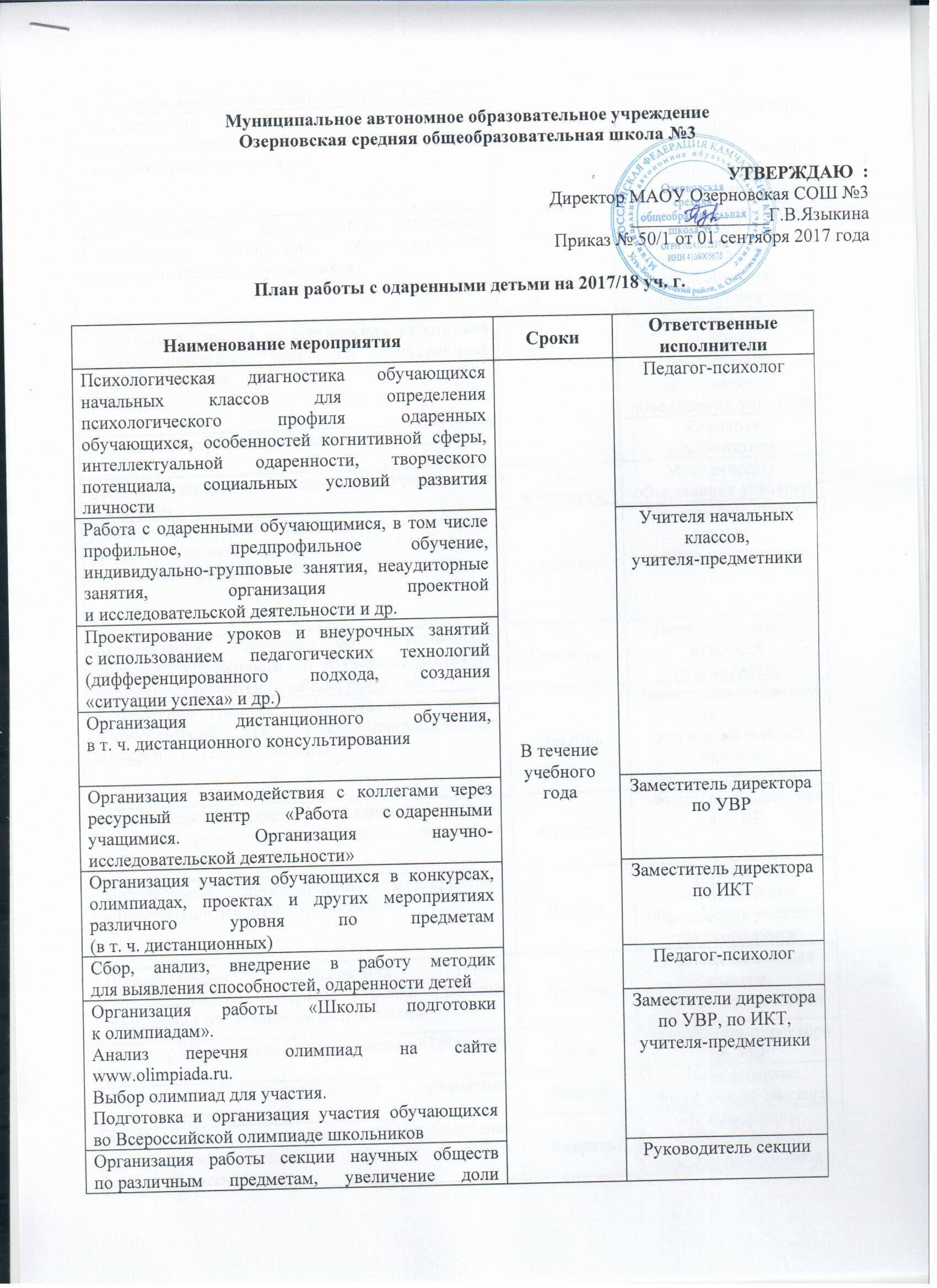 Муниципальное автономное образовательное учреждениеОзерновская средняя общеобразовательная школа №3УТВЕРЖДАЮ  :Директор МАОУ Озерновская СОШ №3_______________Г.В.ЯзыкинаПриказ № 50/1 от 01 сентября 2017 годаПлан работы с одаренными детьми на 2017/18 уч. г.Наименование мероприятияСрокиОтветственные
исполнителиПсихологическая диагностика обучающихся начальных классов для определения психологического профиля одаренных обучающихся, особенностей когнитивной сферы, интеллектуальной одаренности, творческого потенциала, социальных условий развития личностиВ течение учебного годаПедагог-психологРабота с одаренными обучающимися, в том числе профильное, предпрофильное обучение, индивидуально-групповые занятия, неаудиторные занятия, организация проектной и исследовательской деятельности и др.В течение учебного годаУчителя начальных классов,
учителя-предметникиПроектирование уроков и внеурочных занятий с использованием педагогических технологий (дифференцированного подхода, создания «ситуации успеха» и др.)В течение учебного годаУчителя начальных классов,
учителя-предметникиОрганизация дистанционного обучения, в т. ч. дистанционного консультированияВ течение учебного годаУчителя начальных классов,
учителя-предметникиОрганизация взаимодействия с коллегами через ресурсный центр «Работа с одаренными учащимися. Организация научно-исследовательской деятельности»В течение учебного годаЗаместитель директора по УВРОрганизация участия обучающихся в конкурсах, олимпиадах, проектах и других мероприятиях различного уровня по предметам (в т. ч. дистанционных)В течение учебного годаЗаместитель директора по ИКТСбор, анализ, внедрение в работу методик для выявления способностей, одаренности детейВ течение учебного годаПедагог-психологОрганизация работы «Школы подготовки к олимпиадам».Анализ перечня олимпиад на сайте www.olimpiada.ru.Выбор олимпиад для участия.Подготовка и организация участия обучающихся во Всероссийской олимпиаде школьниковВ течение учебного годаЗаместители директора по УВР, по ИКТ,
учителя-предметникиОрганизация работы секции научных обществ по различным предметам, увеличение доли обучающихся – членов секций научных обществВ течение учебного годаРуководитель секцииПопуляризация лучших работ обучающихся, создание электронных образовательных ресурсов на основе проектов учащихсяВ течение учебного годаЗаместитель директора по ИКТ,
заведующие учебными кабинетами,
учитель информатикиПлан повышения квалификации работников по проблемам организации образовательного процесса одаренных обучающихсяВ течение учебного годаЗаместитель директора по УВР,
председатели методических объединений учителейОрганизация участия педагогических работников в профессиональных конкурсах, конференциях различного уровняВ течение учебного годаЗаместитель директора по УВР,
председатели методических объединений учителейПополнение портфолио обучающихсяВ течение учебного годаКлассные руководителиВыпуск электронных газет и журналов по предметам 1 раз в четвертьМетодические объединения учителейДиагностика уровня познавательного интереса, уровня учебных достижений обучающихся по учебным предметамСентябрьУчителя начальных классов,
учителя-предметникиАктуализация сведений об обучающихся, имеющих способности к изучению различных предметных областей (учебных предметов)СентябрьПедагог-психолог,
классные руководителиСоставление графика индивидуальных занятий и консультаций (в т. ч. дистанционных) с одаренными обучающимисяОктябрьЗаместитель директора по УВР,
учителя начальных классов,
учителя-предметникиПрактический семинар «Активные методы обучения и их роль в работе с одаренными обучающимися»ОктябрьЗаместитель директора по УВРМежшкольное дистанционное мероприятие – интеллектуальная игра «Брейн-ринг»НоябрьПредседатель методического объединения учителей русского языкаПромежуточная диагностика уровня познавательного интереса, уровня учебных достижений обучающихся по предметамДекабрьУчителя начальных классов,
учителя-предметникиСеминар «Одаренный ребенок. Какой он? Иллюзии и реальность»ЯнварьЗаместитель директора по УВРОрганизация и проведение предметных и метапредметных недельФевральМетодические объединения учителейМастер-класс педагогов «Использование интерактивных методов и приемов в работе учителей математики»ФевральПредседатель методического объединения учителей математикиЗаседание-практикум с тематической лекцией о работе по созданию проекта как вида современной научно-исследовательской деятельностиФевральЗаместитель директора по ИКТПрактический семинар «Роль научно-исследовательской деятельности в развитии обучающихся»АпрельЗаместитель директора по ИКТИтоговая диагностика уровня познавательного интереса, уровня учебных достижений обучающихся по предметамАпрельУчителя начальных классов,
учителя-предметники,
педагог-психологДень ОтличникаМайМетодические объединения учителейОбобщение результатов опросов участников образовательных отношений для последующего включения в учебный план спецкурсов, элективных курсовМайМетодические объединения учителейАнализ затруднений и проблем преподавателей при работе с одаренными детьмиМайМетодические объединения учителейАнализ работы с одаренными детьми за учебный год, предложения по работе на следующий учебный годМайПредседатели методических объединений учителейРазработка плана работы с одаренными обучающимися на следующий учебный годМайЗаместители директора по УВР, по ИКТАнкетирование педагоговАвгустПедагог-психологИзучение методической литературы, опыта коллег и требований законодательства по работе с одаренными детьмиАвгустПедагогические работникиПодготовка предложений педагогическому совету по корректировке образовательных программ, с учетом анализа и обобщения опытаАвгустПредседатели методических объединений учителей,
заместитель директора по УВРКорректировка рабочих программ учебных предметов, курсов, дисциплин (модулей)АвгустПедагогические работники